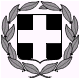 Θέμα: «Πρόσκληση εκδήλωσης ενδιαφέροντος για την εκπαιδευτική  επίσκεψη   του σχολείου μας στη Βουλή των Ελλήνων». Η Διευθύντρια του 88ου Δημοτικού σχολείου Θεσσαλονίκης καλεί σε εκδήλωση ενδιαφέροντος  τα τουριστικά γραφεία για τη διοργάνωση εκπαιδευτικής επίσκεψης στη Βουλή των Ελλήνων.Χρόνος πραγματοποίησης της επίσκεψης 20, 21 και 22 Ιανουαρίου 2023Μεταφορικό μέσο: Λεωφορείο άριστης κατάστασης το οποίο να πληροί τις απαιτούμενες από το νόμο προδιαγραφές για τη μεταφορά των μαθητών. Αριθμός συμμετεχόντων μαθητών: 37 (περίπου) Αριθμός συμμετεχόντων γονέων :  37 (περίπου)Αριθμός συνοδών εκπαιδευτικών:  4 Διαμονή: Ξενοδοχείο  4* (H προσφορά να περιλαμβάνει την παροχή πρωινού στο ξενοδοχείο και ξεχωριστή τιμή για ημιδιατροφή) Η προσφορά θα πρέπει να περιλαμβάνει επιπλέον:Υποχρεωτική Ασφάλεια αστικής-επαγγελματικής ευθύνης, όπως ορίζει η κείμενη νομοθεσία, καθώς και πρόσθετη  προαιρετική ασφάλιση για περίπτωση ατυχήματος ή ασθένειας μαθητή ή συνοδού εκπ/κού ή για τους συμμετέχοντες του συγκεκριμένου σχολείου. Aποδοχή από το πρακτορείο ποινικής ρήτρας σε περίπτωση αθέτησης των όρων του συμβολαίου.Σε περίπτωση που δε θα πραγματοποιηθεί η εκδρομή στις προβλεπόμενες ημερομηνίες λόγω ανώτερης βίας ή έλλειψης έγκρισης της μετακίνησης από αρμόδιους φορείς, δεν θα υπάρξει  καμία επιβάρυνση του σχολείου ή των μαθητών. Τελική συνολική τιμή της επίσκεψης και επιβάρυνση ανά μαθητή και γονέα. Δωρεάν ξενάγηση στην Ακρόπολη και το Μουσείο από διπλωματούχο ξεναγόΕπιστροφή του ποσού συμμετοχής του μαθητή ή του συνοδού  για λόγους ανωτέρας βίας ή ασθένειας.Ο διαγωνισμός δεν είναι μειοδοτικός. Θα ληφθεί υπόψη η όσο το δυνατόν αναλυτική περιγραφή των μέσων και των υπηρεσιών καθώς και η εμπειρία των τουριστικών γραφείων σε πολυήμερες σχολικές εκδρομές που θα εγγυάται την αρτιότερη κα ασφαλέστερη οργάνωση της εκδρομής. Τέλος, η ασφαλής μεταφορά καθώς και η ποιοτικότερη παροχή υπηρεσιών διαμονής στο ξενοδοχείο, θα αποτελέσουν τα κριτήρια στην επιλογή της καλύτερης πρότασης από την επιτροπή αξιολόγησης. Το τουριστικό πρακτορείο που θα επιλεγεί, θα ειδοποιηθεί τηλεφωνικά.Η αποδοχή των όρων της παρούσας πρόσκλησης δεσμεύουν το τουριστικό γραφείο και οι όροι να αναγράφονται στο ιδιωτικό συμφωνητικό.Όλες οι προσφορές πρέπει να κατατεθούν σε κλειστούς φακέλους  ως τις  19/12/2022  και ώρα 10.00 στο γραφείο της  Δ/νσης  του 88ου  Δημοτικού Σχολείου Θεσ/νίκης.Με την προσφορά, θα κατατεθεί από το ταξιδιωτικό γραφείο απαραιτήτως και υπεύθυνη δήλωση  ότι  διαθέτει το ειδικό σήμα λειτουργίας, το οποίο πρέπει να βρίσκεται  σε  ισχύ. Κατά την αναχώρηση θα δοθούν αποδείξεις πληρωμής στον κάθε γονέα χωριστά.  							Η Διευθύντρια                                                                                 Βλάχου ΒασιλικήΕΛΛΗΝΙΚΗ ΔΗΜΟΚΡΑΤΙΑΘΕΣΣΑΛΟΝΙΚΗ 14/12/2022ΥΠΟΥΡΓΕΙΟ ΠΑΙΔΕΙΑΣ ΚΑΙ ΘΡΗΣΚΕΥΜΑΤΩΝΑρ.Πρωτοκόλλου: 616ΠΕΡΙΦΕΡΕΙΑΚΗ Δ/ΝΣΗ Α/ΘΜΙΑΣ & Β/ΘΜΙΑΣ ΕΚΠ/ΣΗΣΚΕΝΤΡΙΚΗΣ ΜΑΚΕΔΟΝΙΑΣΠΡΟΣΔΙΕΥΘΥΝΣΗ Π.Ε. ΑΝΑΤΟΛΙΚΗΣ ΘΕΣΣΑΛΟΝΙΚΗΣΔ/νση Π.Ε.88ο 12/θ ΔΗΜΟΤΙΚΟ ΣΧΟΛΕΙΟ ΘΕΣΣΑΛΟΝΙΚΗΣΑνατολικής ΘεσσαλονίκηςΖΑΜΠΕΛΙΟΥ 2-4 ΠΑΡΚΟ ΓΑΛΑΞΙΑ54248 ΘΕΣΣΑΛΟΝΙΚΗΤηλέφωνο: 2310 826 959   e-mail:mail@88dim-thess.sch.sch.gr